consumo consciente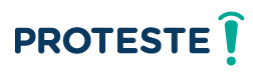 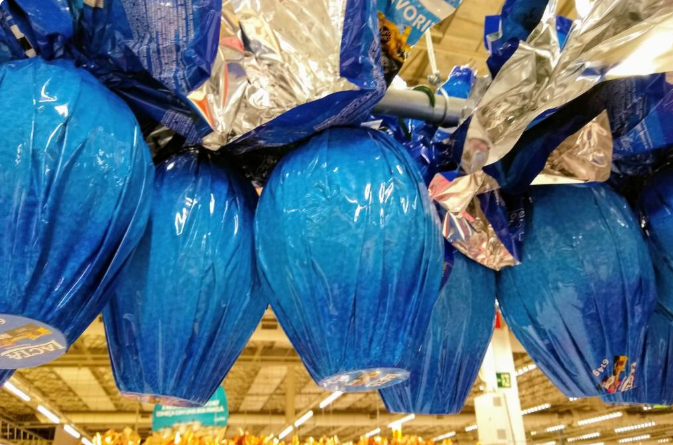 Foi-se o tempo em que as crianças escolhiam os chocolates que queriam ganhar na Páscoa: agora o que muitas querem saber é que brinde vão receber junto com a guloseima. Segundo as entidades de defesa do consumidor, essa mudança de critério exige do comprador atenção redobrada às informações na embalagem. É que, se o chocolate vem acompanhado de um brinquedo, precisa ter o selo de certificação do Inmetro, além da indicação de faixa etária.Questão 1O texto que você leu serve paracriticar os fabricantes de ovos de páscoa.conscientizar as pessoas sobre o consumo de chocolate nessa época do ano.denunciar as empresas que fabricam chocolates gordurosos.culpar as pessoas que comem chocolate demais. Explique por que você escolheu essa alternativa. 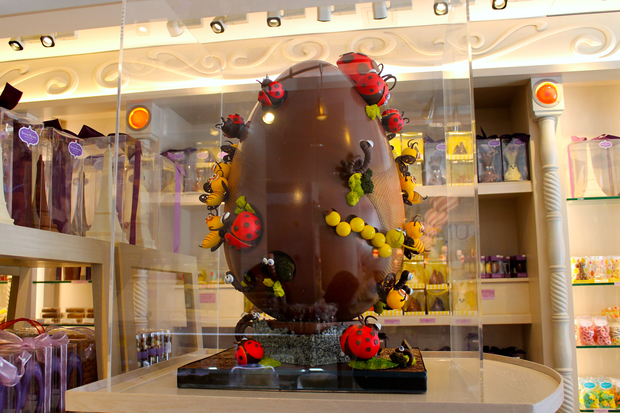 Questão 2O título da Cult é “Consumo Consciente”. Sugira outro título para esta Cult. Justifique sua escolha. TítuloJustificativaQuestão 3No parágrafo abaixo transcrito aparece uma série de palavras ou expressões destacadas. Substitua-as por outras sem alterar o seu sentido. Questão 4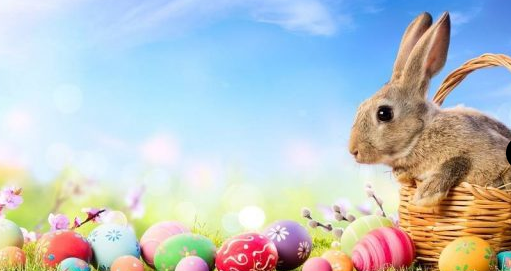 As palavras abaixo estão desorganizadas. Agrupe-as em dois conjuntos. Escolha uma delas para nomear os conjuntos. Questão 5Dois amigos conversam sobre o texto da Cult. Escreva o diálogo entre eles, em sua folha de respostas. Não se esqueça dos sinais gráficos de um diálogo. 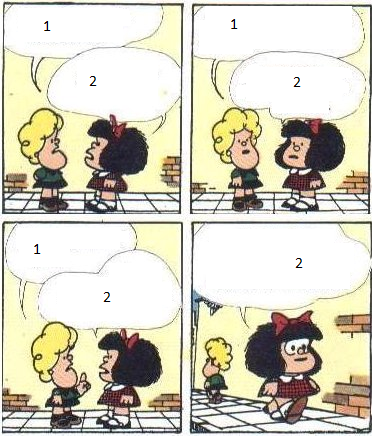 